Извещение.В соответствии  с п. 2 ст. 39.18  Земельного кодекса  РФ администрация Октябрьского сельского поселения  извещает граждан и организации  о приеме заявлений на предлагаемые для передачи в аренду земельные участки из  состава  свободных земель сельскохозяйственного назначения на территории Октябрьского сельского поселения Некоузского района Ярославской области :-  земельный участок, расположенный по адресу Ярославская область, Некоузский район, Родионовский сельский округ, с. Воскресенское, ул. Центральная, д. 35 ориентировочной площадью 2100 кв..м., с разрешенным использованием  приусадебный участок личного подсобного хозяйства в аренду на 49 лет;- земельный участок, расположенный по адресу Ярославская область, Некоузский район, Родионовский сельский округ,  с. Воскресенское, ул. Луговая, юго-западнее д. № 6 ориентировочной площадью 1567 кв..м., с разрешенным использованием  приусадебный участок личного подсобного хозяйства в аренду на 49 лет;- земельный участок, расположенный по адресу Ярославская область, Некоузский район, Октябрьский сельский округ, п. Октябрь, ул. Транспортная, юго-западнее д. № 34 ориентировочной площадью 24 кв..м., с разрешенным использованием  обслуживание жилой застройки (гараж) в аренду на 49 лет;   Площадь земельных участков подлежит уточнению по результатам их межевания.    Предоставление земельных участков осуществляется по мере поступления заявлений на их предоставление. В случае подачи двух заявлений на формируемый земельный участок в течение одного месяца с момента опубликования настоящего извещения, данный земельный участок предоставляется путем выставления на торги права на заключение договора аренды в соответствии с действующим законодательством.   По вопросу предоставления земельных участков и другим возникающим вопросам в рамках данного извещения обращаться в администрацию Октябрьского сельского поселения  по адресу: Ярославская область, Некоузский район, п. Октябрь, ул. Транспортная, д. 3 к ведущему специалисту администрации Самойловой Татьяне Викторовне. Телефон: 8(48547) 3-12-33.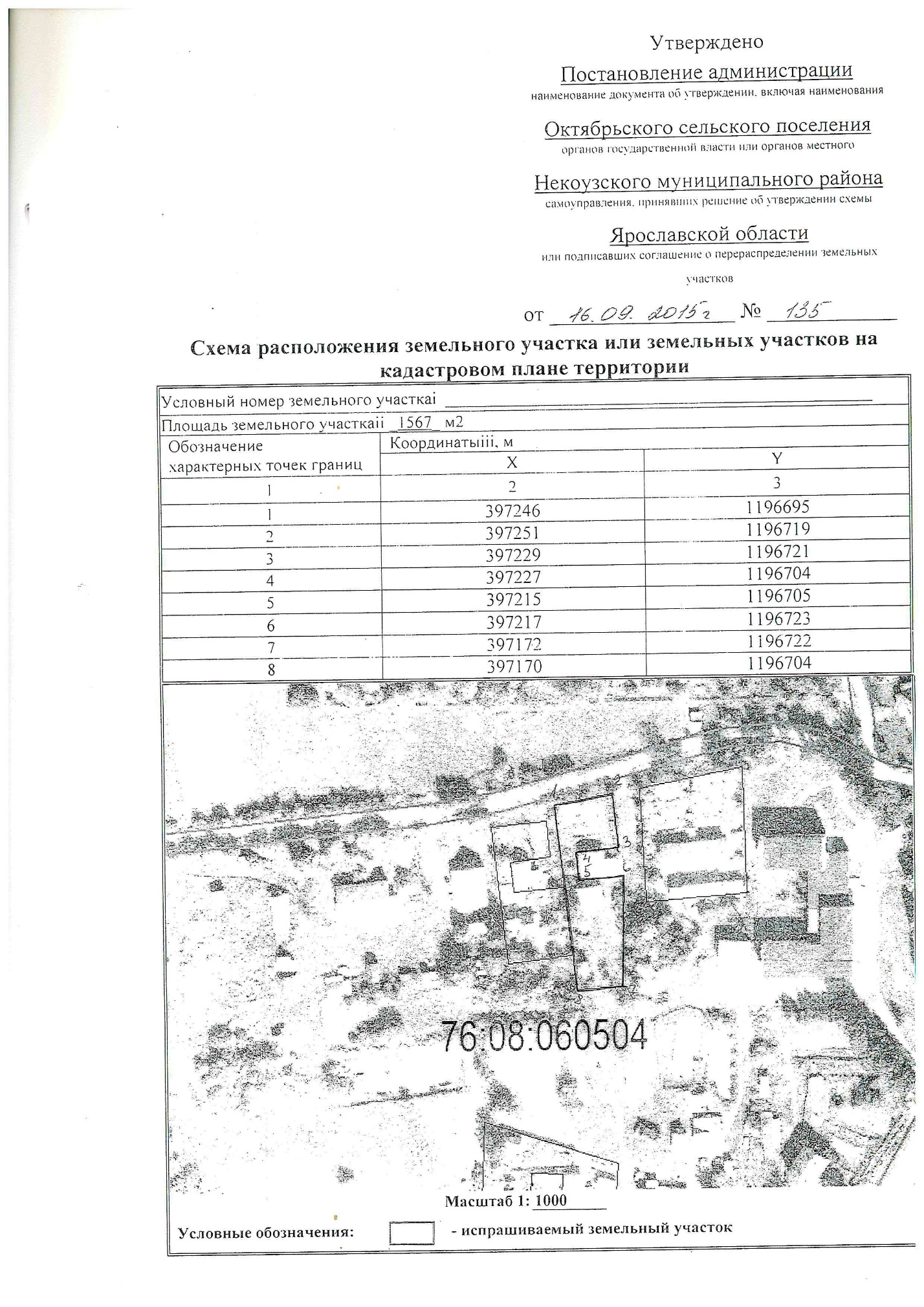 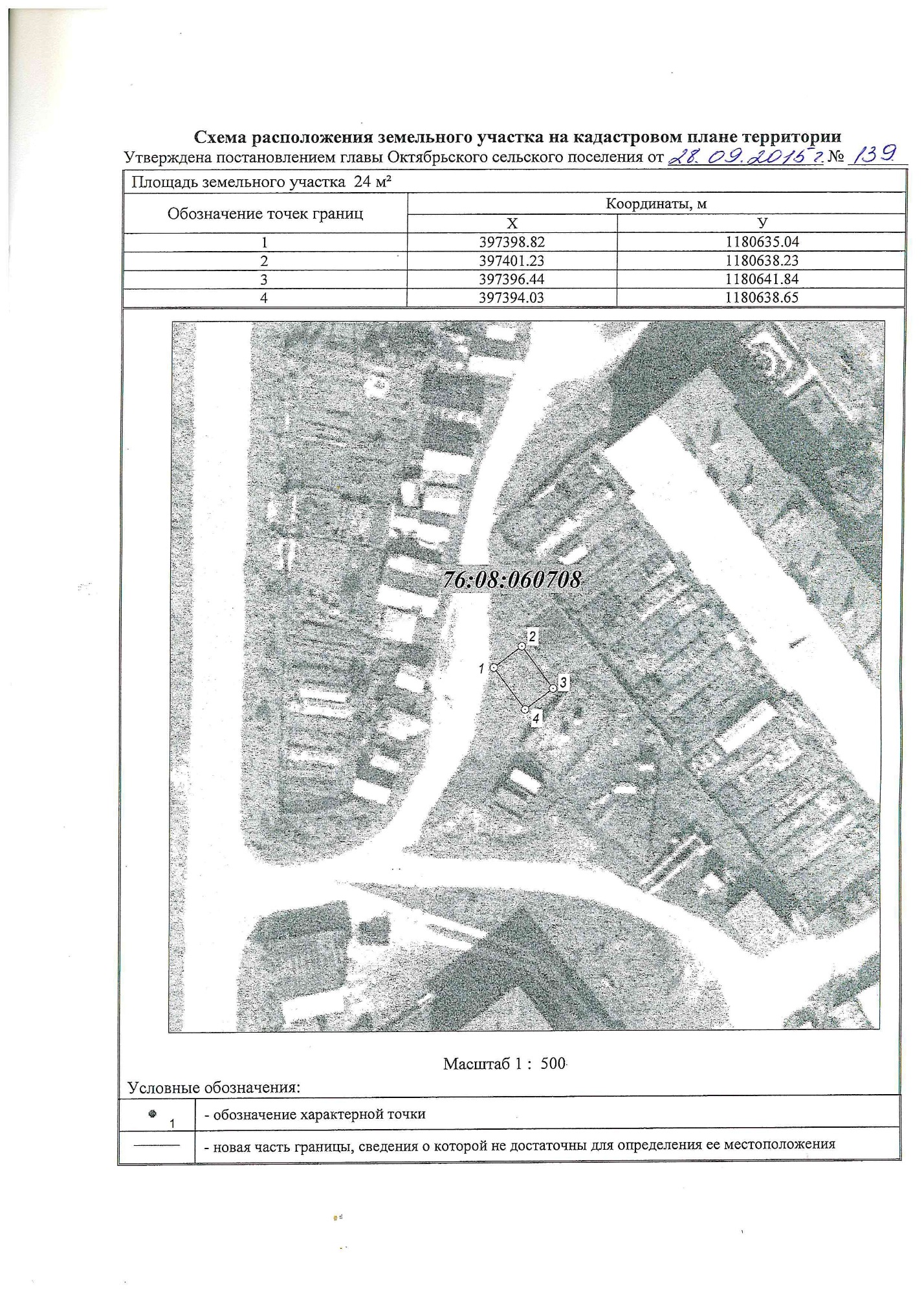 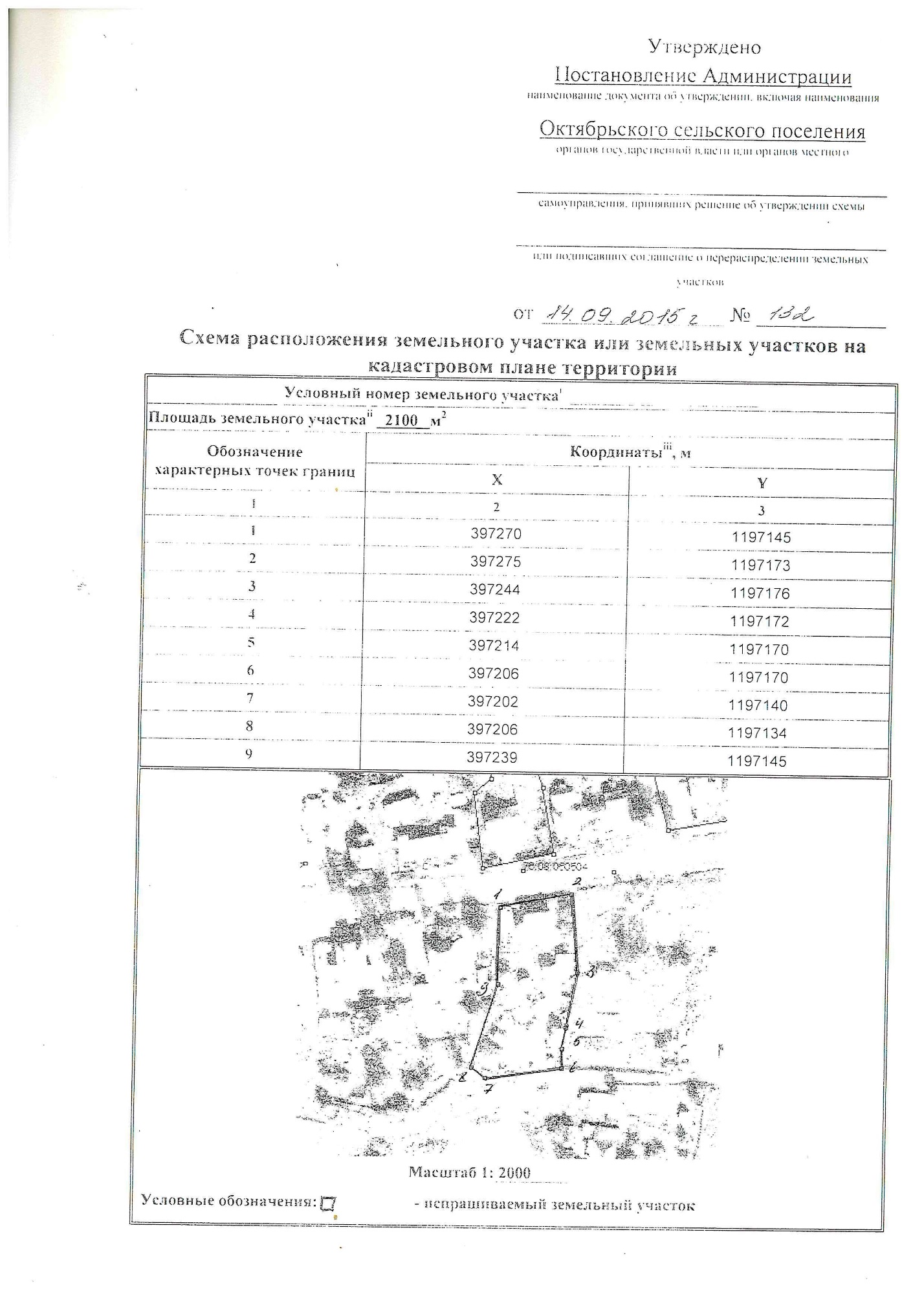 